Об утверждении плана проведения проверок целевого использования муниципального имущества          В целях осуществления контроля за сохранностью и использованием по назначению муниципального имущества муниципального образования «Ленский район», на основании постановления главы от 10.05.2018 №01-03-376/8 «Об утверждении Порядка осуществления контроля за использованием по целевому назначению и сохранностью муниципального имущества муниципального образования «Ленский район» Республики Саха (Якутия)», постановляю: 1.  Утвердить план проведения проверок целевого использования муниципального имущества на 2024 год согласно приложениям №№1,2,3,4, к настоящему постановлению.2.  Главному специалисту управления делами (Иванская Е.С.) обеспечить размещение настоящего постановления в средствах массовой информации и на официальном сайте администрации муниципального образования «Ленский район».И.о. главы                                                                                Е.Г. Саморцев    План проведения проверок имущества, закрепленного за муниципальными унитарными предприятиями и муниципальными учреждениями муниципального образования «Ленский район» на праве хозяйственного ведения и оперативного управленияПредседатель     МКУ «КИО МО «Ленский район» РС(Я)                              А.С. ПляскинаПлан проведения проверок имущества, закрепленного за государственными и муниципальными учреждениями на праве  безвозмездного пользованияПредседатель     МКУ «КИО МО «Ленский район» РС(Я)                              А.С. ПляскинаПлан проведения проверок имущества, переданного на законных основаниях юридическим или физическим лицам во временное владение, пользование и распоряжениеПредседатель     МКУ «КИО МО «Ленский район» РС(Я)                              А.С. ПляскинаПлан проведения проверок неиспользуемых объектов муниципальной собственности МО «Ленский район» Председатель     МКУ «КИО МО «Ленский район» РС(Я)                              А.С. ПляскинаМуниципальное образование«ЛЕНСКИЙ РАЙОН»Республики Саха (Якутия)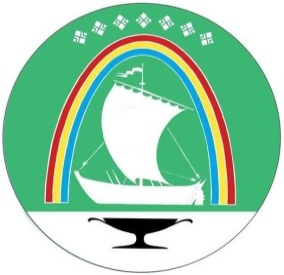 Саха Өрөспүүбүлүкэтин «ЛЕНСКЭЙ ОРОЙУОН» муниципальнайтэриллиитэПОСТАНОВЛЕНИЕ                  УУРААХг. Ленск                      Ленскэй кот «11» _декабря_2023 года                                   № __01-03-730/3____от «11» _декабря_2023 года                                   № __01-03-730/3____Приложение №1к постановлению и.о. главыот «___» ___________ 2023г.№______________№ п/пНаименование муниципального унитарного предприятия и муниципального учрежденияАдресСрок проверки1МКДОУ "Детский  сад Золотой ключик"г. Ленск, ул. Победы,  д.18первый квартал2МКДОУ детский сад «Солнышко»г. Ленск, ул. Дзержинского, д. 13первый квартал3МУП «Ленский молокозавод»г. Ленск ул. Пролетарская, д. 17первый квартал4МУП «Ленский молокозавод»г. Ленск, ул. Победы,  д.153бпервый квартал5МКУ ДО «СЭРГЭ»г. Ленск ул. Ленина, д. 78первый квартал6МКУ «КФКиС»г. Ленск ул. Якутская 15первый кварталПриложение №2к постановлению и.о. главы от «___» ____________ 2023г.№____________№ п\пНаименование  учрежденияАдресСрок проверки1ГАУ «МФЦ» по РС(Я)Офисное зданиег. Ленск ул. Дзержинского 33первый квартал2ГБУ РС(Я) «Ленская ЦРБ»Помещение стоматологической поликлиники г. Ленск ул. Орджоникидзе 11первый квартал3ГБУ РС(Я) «Ленская ЦРБ»Детская поликлиника г. Ленск ул. Орджоникидзе 3/1 помещение 1первый квартал4ГБУ РС(Я)  «Ленская ЦРБ»Женская консультация г. Ленск ул. Орджоникидзе 3/1 помещение 2первый квартал5МКУ «ЕДДС» МО «Ленский район» РС(Я)Часть помещения радиотелевизионной передающей станции (РТПС) г. Ленск, ул. Победы, 60первый кварталПриложение №3к постановлению и.о. главы  от «___» ____________ 2023г.№_____№ п/пНаименование имуществаАдрес имуществаСрок проверки1Гараж - стоянкаЛенский район, 3 км трассы Ленск-Мирныйвторой квартал2Здание АБКЛенский район, 3 км трассы Ленск-Мирныйвторой квартал 3Гаражный боксг. Ленск, мкр. Спутник, ГСК, бокс 17второй квартал4Здание гаражаг. Ленск, ул. Мелиораторов 27авторой квартал 5Здание арочного складаг. Ленск, г. Ленск, ул. Мелиораторов, д.27бвторой квартал6Гаражный боксг. Ленск, ул. Победы, д. 43, корп. 8, пом. 19, ГСК "Спутник"второй квартал7Здание гаражаг. Ленск, ул. Набережная, д.97авторой квартал8Здание гаража на 10 автомашинг. Ленск ул. Объездная 12/1второй квартал9Здание гаражаг. Ленск ул. Объездная 10/3второй квартал10Помещение «Сварочных мастерских»г. Ленск ул. Победы 63бвторой квартал11Здание бытовых помещенийг. Ленск, ул. Победы, д. 70авторой квартал12Здание диспетчерскойг. Ленск, ул. Победы, д. 70авторой квартал13Теплый складг. Ленск, ул. Победы, д. 70авторой квартал14Холодный навесг. Ленск, ул. Победы, д. 70авторой квартал15Нежилые помещения №1,2,3г. Ленск ул. Победы 80второй квартал16Гараж-стоянкаг. Ленск, ул. Чапаева, д. 60,  стояночное место № 17второй квартал17Малая котельная № 2г. Ленск ул. Заозерная 43бвторой квартал18Здание свинофермыг. Ленск, ул. Дачная 4/5третий квартал19Здание пристроя к свинофермег. Ленск, ул. Дачная 4/6третий квартал20Здание инкубатораг. Ленск, ул. Дачная 4/2третий квартал21Здание гаражаг. Ленск, ул. Дачная 4/3третий квартал22Здание арочного складаг. Ленск, ул. Дачная 4/4третий квартал23Административное зданиег. Ленск, ул. Дачная 4третий квартал24Здание птицефермыг. Ленск, ул. Дачная 4/7третий квартал25Здание птичника каменногог. Ленск, ул. Дачная 4/1третий квартал26Здание свинарника на 500 головг. Ленск, ул. Дачная 4/8третий квартал27Здание «Гараж на 14 автомашин»с. Батамай ул. Центральная д. 1третий квартал28Здание «Гараж»с. Батамай ул. Центральная д. 1третий квартал29Зданиес. Батамай ул. Центральная д. 1третий квартал30Здание «Молоканка»с. Батамай ул. Центральная д. 1третий квартал31Здание «Коровник»с. Батамай ул. Центральная д. 1третий квартал32Сооружение «Силосная траншея»с. Батамай ул. Центральная д. 1третий кварталПриложение №4к постановлению и.о. главы  от «___» ____________ 2023г.№№ п\пНаименование объектаАдресСрок проверки1Здание электроцеха г. Ленск, ул. Объездная, д. 10/6второй квартал2Здание (гаража(склада)г. Ленск, ул. Объездная , д. 10/2второй квартал3Административное зданиег. Ленск ул. Интернациональная 1ввторой квартал4Гараж стоянка на 6 машин со складом пенообразователяг. Ленск, ул. Победы 69бвторой квартал5Нежилое помещениег. Ленск ул. Первомайская д. 15 кв. 40второй квартал6Земельный участокг. Ленск, ул. Объездная, 10/5второй квартал7Земельный участокг. Ленск, ул. Победы, 80ввторой квартал8Земельный участокг. Ленск, ул. Победы, 109/2бвторой квартал9Земельный участокг. Ленск, ул. Победы, 109/2второй квартал10Земельный участокг. Ленск, ул. Победы, 109/4авторой квартал11Земельный участокг. Ленск, ул. Победы, 109/2второй квартал12Земельный участок №1 межселенная территория Ленского муниципального района, находящаяся вне границ городских и сельских поселений, территория «Орешкино»третий квартал13Земельный участок № 2 межселенная территория Ленского муниципального района, находящаяся вне границ городских и сельских поселений, территория «Орешкино»третий квартал